ΕΚΠΑΙΔΕΥΣΗ ΕΝΗΛΙΚΩΝ  Εθνική και Ευρωπαϊκή ΠρόκλησηΕθνική Βιβλιοθήκη Ελλάδας (Κέντρο Πολιτισμού Σταύρος Νιάρχος)Αθήνα, 16 Οκτωβρίου 2017Π Ρ Ο Γ Ρ Α Μ Μ Α8:30 - 9:30    Προσέλευση - Εγγραφή συμμετεχόντων 9:45 - 10:15  Καλωσόρισμα – ΧαιρετισμοίΥπουργείο Παιδείας, Χαιρετισμός Υφυπουργού Παιδείας, κ. Δημήτρη ΜπαξεβανάκηΒασιλική Νικολοπούλου,  Συντονίστρια Ευρωπαϊκής Ατζέντας για την  Εκπαίδευση Ενηλίκων10:15 - 11:30  ΕΚΠΑΙΔΕΥΣΗ ΕΝΗΛΙΚΩΝ, Πολιτικές για τη ΔΒΜ, ΣΤΟΧΟΙ ΚΑΙ ΠΡΟΟΠΤΙΚΕΣCedefop , Οι Ευρωπαϊκές πολιτικές για την Εκπαίδευση και την Κατάρτιση / Ο θεσμικός ρόλος του Cedefop, Αναστασία Πούλιου,  Εμπειρογνώμονας Cedefop.  Yπ. Παιδείας, Έρευνας και Θρησκευμάτων, Πολιτικές του Υπουργείου για την ΕΕΚ & την Εκπαίδευση Ενηλίκων, Αιμιλία Λυμπεράκη-Besson, Εμπειρογνώμονας νέου management HR, ΔΒΜ-Απασχόλησης & Ευρωπαϊκών Πολιτικών, ΕΚΔΔΑ & Εμπειρογνώμονας Erasmus+, IKYΥπουργείο Εργασίας, Πολιτικές του Υπουργείου για την Απασχόληση, Κατερίνα Αλεξομανωλάκη, Αναπληρώτρια Προϊσταμένη του Τμήματος Πολιτικών Επαγγελματικής Κατάρτισης, Επαγγελματικού Προσανατολισμού και Ιδιωτικών Υπηρεσιών ΑπασχόλησηςΟΑΕΔ,  ΟΑΕΔ και Δια Βίου Μάθηση, Οι Προκλήσεις για την Επαγγελματική Κατάρτιση Ενηλίκων, Αθηνά Λάζου,  Διεύθυνση Επαγγελματικής Κατάρτισης ΕνηλίκωνEBSN (European Basik Skills Network), Ο Ρόλος των εμπλεκόμενων φορέων για την διαμόρφωση και την εφαρμογή της πολιτικής στον τομέα των βασικών δεξιοτήτων, Graciela Sbertoli11:30 - 12:00  Διάλειμμα12:00 - 13:00  Εργαλεία για φορείς Εκπαίδευσης Ενηλίκων Erasmus+  ΓΑΛΛΙΑ / Ευρωπαϊκή Ατζέντα για την Εκπαίδευση Ενηλίκων στη Γαλλία, Berenice Cappe, Υπεύθυνη έργου-  	AONTAS - ΙΡΛΑΝΔΙΑ /  Δράση «One Step Up» –  Πληροφορίες πρόσβασης, Προώθηση και εμπειρίες χρηστών,  Ms Bríd Greenan, Information OfficerΥπουργείο Παιδείας και Πολιτισμού  KΥΠΡΟΥ / Διαδικτυακά Εργαλεία για την Εκπαίδευση Ενηλίκων στην Κύπρο, Υπηρεσία Συμβουλευτικής και Επαγγελματικής Αγωγής, Λένα Νικολάου, Εκπρόσωπος στην Ευρωπαϊκή Ομάδα Εκπαίδευσης Ενηλίκων13:00 - 14:00  Ελαφρύ γεύμα14:00 - 15:00 Ευρωπαϊκή Ατζέντα στην Ελλάδα, αποτελέσματα και προοπτικές Γενική Γραμματεία Διά Βίου Μάθησης και Νέας Γενιάς / Δράσεις και αποτελέσματα της Ευρωπαϊκής Ατζέντας για την Εκπαίδευση Ενηλίκων στην ΕλλάδαΚέντρο Ανάπτυξης Εκπαιδευτικής Πολιτικής της ΓΣΕΕ (ΚΑΝΕΠ-ΓΣΕΕ)ΜΚΟ Μετάδραση, Δράση για τη Μετανάστευση και την Ανάπτυξη, Σεμινάρια για φορείς μεταναστών, Οδηγός  Εκπαίδευσης για μετανάστεςΕπάνοδος, ΝΠΙΔ για την επανένταξη αποφυλακιζομένων, Σεμινάρια σε ΣΔΕ, οδηγός για Εκπαιδευτές σε Σχολεία Δεύτερης Ευκαιρίας στις φυλακές.15:00 - 16:00  Συζήτηση - Ερωτήσεις 16:00 - 16:30  ΣυμπεράσματαΚέντρο Πολιτισμού Ίδρυμα Σταύρος Νιάρχος
Λεωφ. Συγγρού 364, 
176 74 Καλλιθέα Αττικής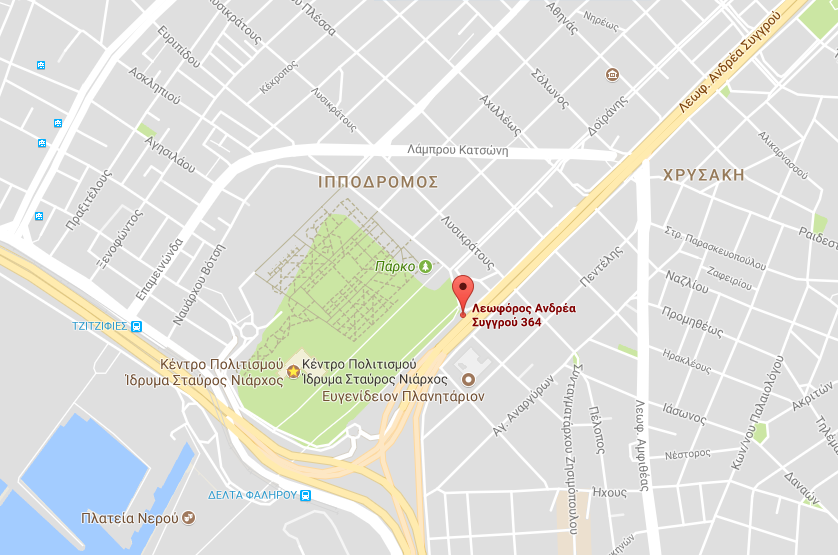 